Wprowadzenie.W związku z ustawą z dnia 9 czerwca 2011 roku o wspieraniu rodziny i systemie pieczy zastępczej w Gminie Lesznowola został opracowany Program Wspierania Rodziny na lata 2017-2020. Wyżej wymieniona ustawa nakłada na jednostki samorządu terytorialnego obowiązek wspierania rodziny przeżywającej trudności w wypełnianiu funkcji opiekuńczo 
–wychowawczych oraz organizacji pieczy zastępczej. Niniejszy obowiązek, jednostki samorządu terytorialnego oraz organy administracji rządowej realizują w szczególności 
we współpracy ze środowiskiem lokalnym, sądami i ich organami pomocniczymi, Policją, instytucjami oświatowymi, podmiotami leczniczymi, a także Kościołem i związkami wyznaniowymi oraz organizacjami pozarządowymi. 	
Zgodnie z art. 176 cytowanej powyżej ustawy do zadań gminy należy:opracowanie i realizacja 3 – letnich gminnych programów wspierania rodziny;tworzenie możliwości podnoszenia kwalifikacji przez asystentów rodziny;tworzenie oraz rozwój systemu opieki nad dzieckiem, w tym placówek wsparcia dziennego, oraz praca z rodziną przeżywającą trudności w wypełnianiu funkcji opiekuńczo – wychowawczych przez:zapewnienie rodzinie przeżywającej trudności wsparcia i pomocy asystenta rodziny oraz dostępu do specjalistycznego poradnictwa,organizowanie szkoleń i tworzenie warunków do działania rodzin wspierających,prowadzenie placówek wsparcia dziennego, oraz zapewnienie w nich miejsc dla dzieci;finansowanie:podnoszenia kwalifikacji przez asystentów rodziny,kosztów związanych z udzielaniem pomocy w opiece i wychowaniu dziecka,
w prowadzeniu gospodarstwa domowego, kształtowaniu i wypełnianiu podstawowych ról społecznych ponoszonych przez rodziny wspierające;współfinansowanie pobytu dziecka w rodzinie zastępczej, rodzinnym domu dziecka, placówce opiekuńczo-wychowawczej, regionalnej placówce opiekuńczo-terapeutycznej lub interwencyjnym ośrodku preadopcyjnym;sporządzanie sprawozdań rzeczowo-finansowych z zakresu wspierania rodziny oraz przekazywanie ich wojewodzie;prowadzenie monitoringu sytuacji dziecka z rodziny zagrożonej kryzysem 
lub przeżywającej trudności w wypełnianiu funkcji opiekuńczo-wychowawczej, zamieszkałego na terenie gminy;przekazywanie do biura informacji gospodarczej informacji, o niewywiązywaniu się rodziców z ponoszenia opłat za pobyt dziecka w pieczy zastępczej.	
W związku z wejściem w życie ustawy o wspieraniu rodziny i systemie pieczy zastępczej zostały podzielone kompetencje pomiędzy samorządami.	Wspieranie rodziny                       Piecza zastępcza            Piecza zastępcza instytucjonalna          
                                                                                                 - regionalna placówka                                                                                         opiekuńczo terapeutyczna	                                                                                                                       - interwencyjny ośrodek preadopcyjny                                                                                                        -  ośrodki adopcyjne (zadania rządowe zlecone)                                                                          
                                                                                                                                                                      rodzinna                  instytucjonalnapraca z rodziną         	                                        
 
                    pomoc w opiece i wychowaniu dziecka	
Bardzo ważne jest, aby wszystkie podmioty i instytucje uczestniczyły w procesie wspierania rodziny.	



                  Według A. Kamińskiego, „rodzina jest podstawową wspólnotą życia, głównie  emocjonalną, gdzie w czasie wszystkich lat życia następuje wzajemne wyrównanie poglądów i ocen, gdzie ludzie kontaktują się całą osobowością, a dom – to podpora emocjonalna, ostoja bezpieczeństwa psychicznego” (A. Kamiński , 1972r., PWN, s. 82).	
	Rodzina to podstawowa komórka życia społecznego, która jest dla dziecka najważniejszym środowiskiem wychowawczym. Kształtuje jego osobowość, przekazuje wzorce, zapewnia poczucie stabilizacji i bezpieczeństwa, a także wspiera 
w rozwoju. Prawidłowe sprawowanie władzy rodzicielskiej polega głównie na opiece nad dzieckiem, dbaniem o jego rozwój i zdrowie. Polega również na zapewnieniu potrzeb bytowych, rozwijaniu zainteresowań, talentów oraz wspieraniu dziecka w trudnych dla niego sytuacjach, w poszanowaniu jego godności. Bardzo często rodzina z różnych powodów przechodzi kryzys i nie radzi sobie ze swoją funkcją opiekuńczą, role wewnątrz rodzinne ulegają zaburzeniu, rodzina źle funkcjonuje, staje się rodziną dysfunkcyjną. Rodzina dysfunkcyjna to taka, która nie potrafi dostatecznie dobrze wypełnić swoich funkcji, sprostać swoim obowiązkom względem dzieci i innych członków oraz pomyślnie rozwiązywać swoich problemów i sytuacji kryzysowych. Rodzina dysfunkcyjna wymaga jak najszybszego wsparcia, aby przywrócić jej możliwość prawidłowego funkcjonowania i wypełniania ról społecznych członków rodziny.	
                 Kryzys rodziny wywołuje negatywne zjawiska społeczne takie jak: alkoholizm, narkomania, przemoc, niewydolność w wypełnianiu funkcji opiekuńczo-wychowawczej, ubóstwo, bezrobocie oraz wiele innych czynników, z którymi rodzina sobie nie radzi. 
W tych przypadkach rodzina powinna otrzymać wsparcie poprzez określone profesjonalne działanie. Celem polityki prorodzinnej państwa jest powołanie instytucji i działań ukierunkowanych na pomoc i wsparcie w przezwyciężeniu trudnych sytuacji i zapobieganiu kryzysowi rodziny. Dlatego ustawa nakłada obowiązek współpracy na wszystkie instytucje zajmujące się dzieckiem i rodziną. W tym celu pracownicy różnych profesji takich jak: pracownicy socjalni, asystenci rodziny, pedagodzy, pracownicy służby zdrowia, policja, kuratorzy sądowi, mają za zadanie, podejmować działania interdyscyplinarne w celu wsparcia rodziny w trudnych dla niej chwilach. Działania te podejmują kierując się dobrem rodziny, na etapie, kiedy problemy się pojawiają, aby rodzina biologiczna prawidłowo zaczęła wypełniać swoją funkcję opiekuńczo-wychowawczą i dziecko nie musiało opuszczać rodziny biologicznej. 	
                   W świetle ustawy o wspieraniu rodziny i pieczy zastępczej praca z rodziną powinna odbywać się w miejscu jej zamieszkania lub w miejscu wskazanym przez rodzinę. Pomoc w rozwiązywaniu problemów, praca profilaktyczna stać się mają priorytetem działań prowadzonych na terenie każdej gminy. Pomoc realizowana jest poprzez działania pracownika socjalnego i asystenta rodziny. Wspólne działania i praca na rzecz rodziny mają za zadanie ułatwić rodzicom wypełnianie ról społecznych i nie dopuścić do umieszczenia dzieci poza rodziną w placówkach lub rodzinach zastępczych. Jeśli dzieci znajdą się w pieczy zastępczej, rolą pracowników są działania na rzecz jak najszybszego powrotu ich do rodziny biologicznej.	 
                   Dzięki dobrej współpracy i współdziałaniu wszystkich placówek i instytucji, mających w swoim zainteresowaniu dziecko i rodzinę można będzie skutecznie wypełniać zadania wynikające z ustawy. Dlatego tak ważne jest wypracowanie i stworzenie spójnego systemu współpracy instytucji na rzecz poprawy funkcjonowania rodzin.Akty prawne. 	- Ustawa z dnia 9 czerwca 2011roku o wspieraniu rodziny i systemie pieczy zastępczej    (tj. Dz. U. z 2017r. poz.697 ze zm.),  Ustawa z dnia 12 marca 2004r. o pomocy społecznej (tj. Dz.U. z 2016 r., poz. 930, ze zm.),  Ustawa z dnia 29 lipca 2005r. o przeciwdziałaniu przemocy w rodzinie (tj. Dz. U. z 2015r. poz. 1390 ze zm.), Ustawa z dnia 26 października 1982 r. o wychowaniu w trzeźwości i przeciwdziałaniu alkoholizmowi (tj. Dz.U. z 2016r. poz. 487 ze zm.),  Ustawa z dnia 8 marca 1990r. o samorządzie gminnym (tj. Dz. U. z 2016r.poz. 446,ze zm.),  Ustawa z dnia 21 czerwca 2001r.o dodatkach mieszkaniowych (tj. Dz. U.z 2017r.,poz. 180),  Ustawa z dnia 10 kwietnia 1997r. – prawo energetyczne (tj. Dz. U. z 2017r., poz. 220),  Ustawa z dnia 29 lipca 2005 r. o przeciwdziałaniu narkomanii (tj. Dz. U. z 2017r., poz.783), - Ustawa z dnia 11 lutego 2016 r o pomocy państwa w wychowywaniu dzieci (Dz.U. z 2016    poz. 195 ze zm.), Ustawa z dnia 5 grudnia 2014 r. o Karcie Dużej Rodziny (Dz.U. z 2016 r, poz. 785), Ustawa z 27 sierpnia 2004r. o świadczeniach opieki zdrowotnej finansowanych ze środków publicznych (Dz. U. z 2016r.,poz. 1793 ze zm.), Ustawa z dnia 28 listopada 2003r. o świadczeniach rodzinnych (Dz. U. 2016 r,  poz. 1518);  Ustawa z dnia 7 września 2007r. o pomocy osobom uprawnionym do alimentów (tj. Dz.U.  2017r, poz. 489 ),  Ustawa z dnia 24 kwietnia 2003r. o działalności pożytku publicznego i wolontariacie
 (tj. Dz. U. 2016 poz. 1817, ze zm.); Charakterystyka Gminy Lesznowola.1. Informacje ogólne o gminie.Gmina Lesznowola jest gminą wiejską, leżącą w województwie mazowieckim, w powiecie piaseczyńskim, zajmuje powierzchnię 69 km2, mieszka tu ponad 25 tys. osób. Na jej terenie zarejestrowanych jest ponad 5 tys. firm, które tworzą ośrodek produkcyjny i usługowy, koncentrujący nowoczesny przemysł z udziałem kapitału krajowego i zagranicznego. 
Na przestrzeni kilkunastu lat Lesznowola z gminy typowo rolniczej przekształciła się 
w gminę o charakterze mieszkaniowo - usługowym. Najważniejszym atutem Gminy Lesznowola jest korzystne położenie geograficzne tj. bezpośrednie sąsiedztwo dużej aglomeracji miejskiej miasta stołecznego Warszawy oraz miasta Piaseczna. Korzystne położenie umożliwia mieszkańcom Gminy Lesznowola łatwiejszy dostęp do miejsc pracy oraz korzystania z usług i dóbr  dużej aglomeracji miejskiej.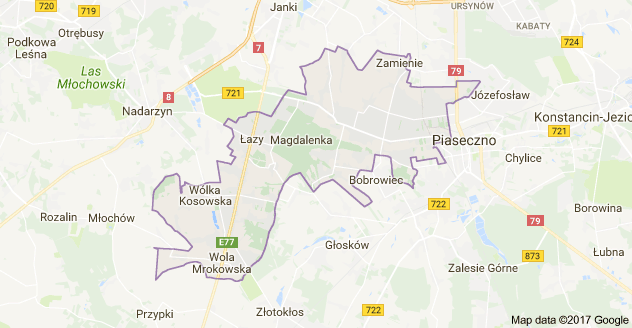 2. Struktura demograficzna mieszkańców Gminy Lesznowola.Struktura ludności w podziale na wiek i płeć stanowi podstawę większości analiz demograficznych, gdyż determinuje skalę i rodzaj potrzeb społecznych. Poniższe tabele przedstawiają dane dotyczące liczby ludności zamieszkałej ( zameldowanej na pobyt stały 
i czasowy) na terenie Gminy Lesznowola. Tab. 1 Statystyka mieszkańców wg. wieku i płci. Pobyt stały lub czasowy.Dane z Urzędu Gminy Lesznowola – stan na dzień 31 grudnia 2016 roku.Sytuacja demograficzna w gminie jest korzystna. Najbardziej liczną grupą jest ludność 
w wieku produkcyjnym – 63%, zaś liczba mieszkańców w wieku przedprodukcyjnym jest wyższa niż liczba mieszkańców w wieku poprodukcyjnym. 3. Sytuacja mieszkaniowa Gminy Lesznowola.Gmina w swoim zasobie mieszkaniowym posiada 87 lokali o łącznej powierzchni 3376 m2.
W 2016 roku nie oddano do użytku żadnego lokalu socjalnego lub komunalnego.Tab. 2  Zasoby mieszkaniowe w gminie 2016 roku.Dane z Urzędu Gminy Lesznowola – stan na dzień 31 grudnia 2016 roku.Gospodarstwom domowym, które ze względu na swoją trudną sytuację ekonomiczną nie są 
w stanie pokrywać całości kosztów związanych z utrzymaniem mieszkania, wypłacane 
są dodatki mieszkaniowe. Jest to forma pomocy świadczona przez gminę, a realizowana przez Gminny Ośrodek Pomocy Społecznej. Dane szczegółowe w tym zakresie przedstawia poniższa tabela.Tab. 3 Dodatki mieszkaniowe.Dane z GOPS Lesznowola na dzień 31 grudnia 2016 roku.      4. Zasoby oświatowe Gminy Lesznowola.Na sieć placówek oświatowo-wychowawczych gminy Lesznowola składają się:- 5 Zespołów Szkół Publicznych w skład których wchodzą: Szkoła Podstawowa i Gimnazjum,- 1 Publiczne Gimnazjum prowadzone przez inny podmiot niż j.s.t ,- 1 Niepubliczne Gimnazjum,- 7 Niepublicznych Szkół Podstawowych,- 1 Publiczna Szkoła Podstawowa,- 5 Gminnych Przedszkoli,- 20 Przedszkoli Niepublicznych,- 4 Niepubliczne Punkty Przedszkolne,- 6 Niepublicznych Żłobków,- 2 Niepubliczne Kluby Dziecięce Analiza sytuacji dziecka w środowisku szkolnym i rodzinnym została dokonana na podstawie badania źródeł zastanych tj. danych pozyskanych z instytucji  działających na terenie Gminy Lesznowola oraz ankiety skierowanej do przedstawicieli  publicznych placówek oświatowo-wychowawczych. Diagnoza uwzględnia analizę SWOT. 	
Do analizy przedstawiono ankiety wypełnione przez pedagogów w następujących szkołach: Zespołów Szkół Publicznych w Mrokowie (liczba uczniów: 799),  Zespół Szkół Publicznych w Nowej Iwicznej (liczba uczniów: 862), Zespół Szkół Publicznych w Mysiadle (liczba uczniów: 825), Zespół Szkolno-Przedszkolny w Lesznowoli  (liczba uczniów: 1030),  Zespół Szkół Publicznych w Łazach  (liczba uczniów: 706)Z analizy ankiet wynika, że wszystkie placówki zatrudniają co najmniej 3 pedagogów 
i 2 logopedów, każda szkoła zapewnia wsparcie psychologiczne oraz pomoc reedukatorów /terapeutów i nauczycieli wspomagających. Wszystkie szkoły zapewniają dostęp do sali gimnastycznej i internetu. Choć w żadnej z placówek nie ma klas integracyjnych, to do szkół uczęszczają dzieci i młodzież z orzeczoną niepełnosprawnością. Wszystkie szkoły oferują uczniom zajęcia dodatkowe. Najczęściej są to kola zainteresowań zróżnicowane tematycznie, m.in. informatyczne, przedmiotowe, artystyczne, sportowe, teatralne i językowe. Ogółem w zajęciach w 2016 roku brało udział 1493 uczniów co stanowi 35 % ogółu uczniów w szkołach publicznych. We wszystkich szkołach organizowane są zajęcia wyrównawcze, korekcyjno-kompensacyjne, logopedyczne, zajęcia rewalidacyjne oraz terapii pedagogicznej.5. Problemy dosięgające uczniów i ich rodziny.               Pedagodzy szkolni zostali poproszeni o wypełnienie ankiety, w której określili za pomocą pytań zamkniętych najczęściej występujące problemy w środowisku szkolnym i rodzinnym dotyczące dzieci ze szkół Podstawowych i Gimnazjum. Szczegółowe informacje przedstawia poniższa tabela.Tab. 4 Problemy w środowisku szkolnym i rodzinnym uczniów z terenu Gminy Lesznowola.Dane uzyskane z analizy ankiet .Z analizy ankiet wynika, że najczęściej występujące (ujawnione) problemy dotyczą sięgania po papierosy oraz agresji i przemocy w szkole. Nie odnotowano ujawnionych przypadków sięgania po narkotyki.6. Działania profilaktyczne podejmowane w szkołach.We wszystkich szkołach na terenie gminy podejmowane są różnego rodzaju działania profilaktyczne. Realizowane są programy z zakresu profilaktyki uzależnień, przeciwdziałania agresji i przemocy, cyberprzemocy, uzależnienia od dopalaczy oraz radzenia sobie 
z emocjami. Ponadto realizowana jest również profilaktyka zaburzeń odżywiania, a w każdej z placówek propaguje się zdrowy styl życia poprzez min. kampanie edukacyjne, projekty 
o tematyce zdrowotnej, wykłady, konferencje i spotkania ze specjalistami. Pomoc społeczna.Pomoc społeczna jest instytucją polityki społecznej państwa, mającą na celu umożliwienie osobom i rodzinom przezwyciężanie trudnych sytuacji życiowych, których nie są w stanie pokonać, wykorzystując własne uprawnienia, zasoby i możliwości. Wspiera osoby i rodziny w wysiłkach zmierzających do zaspokojenia niezbędnych potrzeb i umożliwia 
im życie w warunkach odpowiadających godności człowieka.	 
Pomoc społeczna przyznawana jest w szczególności z powodu ubóstwa, sieroctwa, bezdomności, bezrobocia, niepełnosprawności, długotrwałej lub ciężkiej choroby, przemocy w rodzinie, potrzeby ochrony ofiar handlu ludźmi, potrzeby ochrony macierzyństwa lub wielodzietności, bezradności w sprawach opiekuńczo- wychowawczych i prowadzeniu gospodarstwa domowego, zwłaszcza w rodzinach niepełnych lub wielodzietnych, trudności 
w integracji cudzoziemców, którzy uzyskali w Rzeczypospolitej Polskiej status uchodźcy, ochronę uzupełniającą lub zezwolenie na pobyt czasowy, trudności w przystosowaniu do życia po zwolnieniu z zakładu karnego, alkoholizmu lub narkomani, zdarzenia losowego, 
i sytuacji kryzysowej, klęski żywiołowej lub ekologicznej.	
Poniższa tabela przedstawia powody przyznawania pomocy społecznej w Gminie Lesznowola. Należy pamiętać, że pomoc danej rodzinie mogła zostać udzielona z więcej niż jednego powodu.	
	
Tab. 5 Najczęstsze powody przyznawania pomocy społecznej w 2016 roku. Dane Gminnego Ośrodka Pomocy Społecznej w Lesznowoli.Z przedstawionych powyżej danych wynika, że zdecydowanie najczęstszym powodem przyznawania pomocy mieszkańcom Gminy Lesznowola było ubóstwo i bezrobocie . Następnie długotrwała choroba, niepełnosprawność. Na uwagę zasługuje fakt, ze dość duża grupa rodzin korzystała z pomocy GOPS z tytułu bezradności w sprawach opiekuńczo
- wychowawczych i prowadzenia gospodarstwa domowego. Natomiast niewiele osób skorzystało ze świadczeń z powodu bezdomności i zdarzenia losowego. Jak  wynika z tabeli nie odnotowano przyznanych świadczeń z powodu sieroctwa oraz przemocy.Pomoc społeczna wspiera rodziny w trudnych sytuacjach życiowych poprzez przyznawanie świadczeń pieniężnych i niepieniężnych. Zgodnie z ustawą o pomocy społecznej świadczenia pieniężne są to: zasiłek stały, zasiłek okresowy, zasiłek celowy 
i specjalny zasiłek celowy, zasiłek i pożyczka na ekonomiczne usamodzielnienie, pomoc na usamodzielnienie oraz na kontynuowanie nauki, świadczenie pieniężne na utrzymanie 
i pokrycie wydatków związanych z nauką języka polskiego dla cudzoziemców, którzy uzyskali w Rzeczypospolitej Polskiej status uchodźcy, ochronę uzupełniającą lub zezwolenie na pobyt czasowy udzielone w związku z okolicznością, o której mowa w ustawie z dnia 
12 grudnia 2013r o cudzoziemcach, wynagrodzenie należne opiekunowi z tytułu sprawowania opieki przyznane przez sąd. Świadczenie niepieniężne to praca socjalna, bilet kredytowany, składki na ubezpieczenie zdrowotne, składki na ubezpieczenie społeczne, pomoc rzeczowa, 
w tym na ekonomiczne usamodzielnienie, sprawienie pogrzebu, poradnictwo specjalistyczne, interwencja kryzysowa, schronienie, posiłek, niezbędne ubranie, usługi opiekuńcze w miejscu zamieszkania, w ośrodkach wsparcia oraz w rodzinnych domach pomocy, specjalistyczne usługi opiekuńcze w miejscu zamieszkania oraz w ośrodkach wsparcia, mieszkanie chronione, pobyt i usługi w domu pomocy społecznej, pomoc w uzyskaniu odpowiednich warunków mieszkaniowych, w tym w mieszkaniu chronionym, pomoc w uzyskaniu zatrudnienia, pomoc na zagospodarowanie – w formie rzeczowej dla osób usamodzielnianych. 
Poniższa tabela przedstawia liczbę rodzin i osób w rodzinie korzystających ze świadczeń pomocy społecznej.	Tab. 6 Świadczenia pieniężne i niepieniężne z pomocy społecznej w 2016 roku.Dane Gminnego Ośrodka Pomocy Społecznej w Lesznowoli. 
Na podstawie danych liczbowych zawartych w tabeli wynika, że mieszkańcy  Gminy Lesznowola w szczególności korzystają z pomocy pieniężnej , pracy socjalnej oraz pomocy rzeczowej. Niewiele osób korzysta z poradnictwa specjalistycznego i usług opiekuńczych. Nie ma osób korzystających z pomocy w formie schronienia i specjalistycznych usług opiekuńczych.         W Gminie Lesznowola realizowany jest również program „Pomoc państwa w zakresie dożywiania”.  W 2016 roku pomocą objęto 295 rodzin.  Koszt Programu to 255. 431 złotych.Tab. 7  Typy rodzin objętych pomocą społeczną w 2016 roku.   Dane Gminnego Ośrodka Pomocy Społecznej w Lesznowoli.Biorąc pod uwagę strukturę rodzin korzystających ze wsparcia OPS-u, najliczniejsze grupy  stanowiły rodziny jednoosobowe. Wśród rodzin z dziećmi dominowały rodziny 
z dwojgiem. Natomiast wśród emerytur i rencistów rodziny jednoosobowe. Asystent rodziny.          Gminny Ośrodek Pomocy Społecznej realizuje również zadania wynikające 
z ustawy z dnia 9 czerwca 2011 roku o wspieraniu rodziny i systemie pieczy zastępczej. 
W ramach tego zadania zatrudniony jest asystent rodziny oraz finansowane są koszty pobytu  dzieci w pieczy zastępczej.Zakres zadań asystenta rodziny obejmuje cztery obszary: bezpośrednią pracę z rodzicami, bezpośrednią pracę z dziećmi, działania realizowane na rzecz dziecka i rodziny oraz organizację własnej pracy. Mówiąc o funkcji asystenta rodziny można wyodrębnić - funkcję wsparcia psychiczno- emocjonalnego, opiekuńczą, doradczą, diagnostyczno - monitorującą, mediacyjną, wychowawczą, motywująco - aktywizującą oraz koordynacji działań skierowanych na rodzinę. Wprowadzenie asystenta i jego praca z rodziną ma na celu podniesienie kompetencji opiekuńczo- wychowawczych rodziców, podniesienie poziomu ich odpowiedzialności za losy swojej rodziny, podniesienie umiejętności komunikacyjnych w rodzinie. W efekcie wspólne działania rodziny, asystenta i pracownika socjalnego przy wsparciu wielu instytucji i organizacji mają zapobiec rozpadowi rodziny i umieszczeniu dzieci w pieczy zastępczej.Tab. 8  Liczba rodzin, która objęta jest wsparciem asystenta rodziny w 2016 roku.Dane Gminnego Ośrodka Pomocy Społecznej.	Piecza zastępcza.       Ustawa z dnia 9 czerwca 2011 r. o wspieraniu rodziny i systemie pieczy zastępczej określa zasady i formy wspierania rodziny przeżywającej trudności w wypełnianiu funkcji opiekuńczo-wychowawczych, jak i zasady i formy sprawowania pieczy zastępczej, traktując je jako dopełniające się i wzajemnie powiązane. Zgodnie z ustawą zadaniem gminy jest szeroko pojęta profilaktyka, praca z rodziną i pomoc w opiece i wychowaniu dziecka. Natomiast zadania związane ze sprawowaniem rodzinnej i instytucjonalnej pieczy zastępczej przypisane zostały powiatom. W myśl ww. ustawy piecza zastępcza jest sprawowana 
w formie rodzinnej (w rodzinie zastępczej) i instytucjonalnej (w placówce opiekuńczo-wychowawczej). 
Formami rodzinnej pieczy zastępczej są: 1) rodzina zastępcza: a) spokrewniona, 
b) niezawodowa, c) zawodowa, w tym zawodowa pełniąca funkcję pogotowia rodzinnego 
i zawodowa specjalistyczna; 2) rodzinny dom dziecka. Formami instytucjonalnej pieczy zastępczej są: 1) placówka opiekuńczo-wychowawcza, 2) regionalna placówka opiekuńczo-terapeutyczna, 3) interwencyjny ośrodek preadopcyjny. 	
Zgodnie z ustawą o wspieraniu rodziny i systemie pieczy zastępczej, za dziecko umieszczone w placówce opiekuńczo – wychowawczej, rodzinie zastępczej albo w rodzinnym domu dziecka, gmina właściwa ze względu na miejsce zamieszkania dziecka ponosi wydatki przed umieszczeniem go po raz pierwszy w pieczy zastępczej.	 
Tab.9 Rodziny zastępcze na terenie Gminy Lesznowola.	Dane uzyskane z Powiatowego Centrum Pomocy Rodzinie w Piasecznie.W Gminie Lesznowola wydatki na pieczę zastępczą w 2016 roku wyniosły 25 213,58 złotych.VII. Przemoc w rodzinie.
                     Przemoc w rodzinie definiowana jest jako określony rodzaj zachowań. które naruszają prawa oraz dobra osobiste danej jednostki. Dom nie zawsze jest miejscem miłości, ciepła i bezpieczeństwa. W celu rozwiazywania problemów z występowaniem przemocy 
w rodzinie realizowany jest Gminny Program Przeciwdziałania Przemocy w Rodzinie, którego celem jest ograniczenie skali zjawiska przemocy wśród rodzin zamieszkałych na terenie gminy. Powołany został również Zespół Interdyscyplinarny do spraw przemocy 
w rodzinie. W skład Zespołu wchodzą przedstawiciele jednostek organizacyjnych pomocy społecznej,  gminnej  komisji rozwiązywania problemów alkoholowych, policji, oświaty, ochrony zdrowia, jak i również kuratorzy sądowi, przedstawiciele innych podmiotów, specjaliści w dziedzinie przeciwdziałania przemocy w rodzinie.	Zespół poprzez tworzone grupy robocze realizuje procedurę „Niebieska Karta”, ale również stanowi podstawę przepływu informacji i organizacji działań osób doznających przemocy. Ma za zadanie poprawę współpracy i efektywności działań przeciw przemocy na terenie gminy Lesznowola.
Poniższa tabela obrazuje działania Zespołu Interdyscyplinarnego i grup roboczych w 2016 roku.Tab. 10  Procedura „Niebieska Karta” w 2016 roku.Dane  ZI dotyczące procedury „ Niebieska Karta” .Jak wynika z powyższych danych ofiarami przemocy są głównie kobiety, a wśród sprawców przeważają mężczyźni. Procedura „ Niebieska Karta” najczęściej jest wszczęta przez Policję.Uzależnienia.                  Uzależnienie od alkoholu jest zaburzeniem psychicznym i zaburzeniem zachowania, które w Polsce diagnozuje się na podstawie Międzynarodowej Statystycznej Klasyfikacji Chorób i Problemów Zdrowotnych – Rewizja 10 (ICD 10).Według szacunkowych danych w Gminie Lesznowola zamieszkuje około 500 osób nadużywających alkoholu. Osób pijących szkodliwie jest około 1400, w rodzinach 
z problemem alkoholowym żyje około 2000 osób, w tym 1000 dzieci  i młodzieży, a 2/3 członków rodziny osoby uzależnionej doświadcza przemocy domowej – w Gminie Lesznowola będzie to około 1 tys. osób. Poniżej zamieszczono tabelę obrazującą te dane.Tab. 11 Dane szacunkowe na temat populacji osób, u których wystąpiły różne kategorie problemów alkoholowych – opracowane na podstawie danych PARPA.Aby skutecznie rozwiązywać problemy alkoholowe konieczne jest podejmowanie działań nie tylko w stosunku do osób uzależnionych czy pijących szkodliwie, ale przede wszystkim działań profilaktycznych skierowanych do całej społeczności, a w szczególności do dzieci i młodzieży.W ostatnich latach Gminny Program Rozwiązywania Problemów Alkoholowych 
i Przeciwdziałania Narkomanii nastawiony był na realizację programów wczesnej interwencji, wspierania zainteresowań dzieci i młodzieży oraz na promowanie zdrowego stylu życia wśród całej społeczności lokalnej. Oczywiście oprócz działań profilaktycznych w Gminie Lesznowola podejmowano również działania skierowane na bezpośrednie rozwiązywanie problemu uzależnienia. Podobnie jak w latach ubiegłych Gminna Komisja Rozwiązywania Problemów Alkoholowych  prowadziła rozmowy motywujące osoby uzależnione od alkoholu do podjęcia leczenia odwykowego. W uzasadnionych przypadkach podejmowała czynności zmierzające do orzeczenia o zastosowaniu wobec osoby uzależnionej od alkoholu obowiązku poddania się leczeniu odwykowemu. W 2016 roku do Komisji wpłynęło 22 wnioski 
o zastosowanie przymusu leczenia odwykowego, Komisja odbyła 38 spotkań zespołu motywującego, skierowano 8 wniosków do Sądu , a pozostałe osoby same podjęły leczenie bądź sprawy są w trakcie czynności zmierzających do orzeczenia o zastosowaniu wobec osoby uzależnionej od alkoholu obowiązku poddania się leczeniu w placówce leczenia uzależnień. Kontynuowana również była działalność Punktów Konsultacyjnych, stanowiących zintegrowany  system poradnictwa psychologicznego, prawnego i socjalnego. Charakter Punktów jest ściśle powiązany z diagnozą potrzeb i problemów mieszkańców gminy, dlatego ich prowadzenie w obecnym wymiarze jest wystarczające.          IX. Świadczenia rodzinne.	
 
             Gminny Ośrodek Pomocy Społecznej w Lesznowoli realizuje również świadczenia rodzinne, które mają na celu częściowe pokrycie wydatków na utrzymanie dziecka. Poniższe zestawienie tabeli przedstawia rodzaje świadczeń rodzinnych na stan 31.12.2016 r.Tab. 12  Świadczenia rodzinne w 2016r.Dane Gminnego Ośrodka Pomocy Społecznej w Lesznowoli.Następną formą wsparcia realizowaną przez Gminny Ośrodek Pomocy Społecznej jest  świadczenie alimentacyjne, które wspiera osoby znajdujące się w trudnej sytuacji materialnej z powodu braku możliwości  wyegzekwowania alimentów.Tab.13  Świadczenie Alimentacyjne w 2016r.Dane Gminnego Ośrodka Pomocy Społecznej w Lesznowoli.Doceniając  trud wychowania i opieki nad dziećmi Gmina Lesznowola uruchomiła program wspierania rodzin wielodzietnych w ramach Karty Dużej Rodziny, z których ogółem korzysta 399osób. Poniższa tabela przedstawia charakterystykę rodzin korzystających z KDR.
	
Tab. 14  Karta Dużej Rodziny w Gminie Lesznowola w 2016r.Z danych Gminnego Ośrodka Pomocy Społecznej w Lesznowoli wynika, że w okresie 
od 01 stycznia 2016r do 31 grudnia 2016r wydano decyzję:646 rodzinom na podstawie ustawy o pomocy społecznej,302 rodzinom na podstawie ustawy o ustanowieniu programu wieloletniego 
„Pomoc państwa w zakresie dożywiania”.800 rodzinom na podstawie ustawy o świadczeniach rodzinnych,50 rodzinom na podstawie ustawy o pomocy osobom uprawnionym do korzystania 
z funduszu alimentacyjnego,94 rodzinom na podstawie ustawy o dodatkach mieszkaniowych,40  rodzinom na podstawie ustawy o systemie oświaty – pomoc materialna 
dla uczniów,399 wydano Kart Dużej Rodziny.2593 świadczenia wychowawcze 500+,Adresaci programu.Rodziny zamieszkałe na terenie Gminy Lesznowola, które przeżywają trudności 
w wypełnianiu funkcji opiekuńczo – wychowawczej.	Rodziny, z których dzieci zostały umieszczone w pieczy zastępczej.   Cel główny programu.	Wypracowanie i stworzenie spójnego systemu opieki nad dzieckiem i rodziną przeżywającym trudności w wypełnianiu funkcji opiekuńczo - wychowawczych
w Gminie Lesznowola.	            
         XII. Cele szczegółowe.           

     1. Podejmowanie działań na rzecz wzmocnienia funkcji i roli rodziny.	
     2. Przeciwdziałanie marginalizacji i degradacji rodziny.		
     3. Podejmowanie działań na rzecz powrotu dziecka do rodziny naturalnej.	

       Cel szczegółowy: Podejmowanie działań na rzecz wzmocnienia funkcji i roli rodziny.	
 

Cel szczegółowy: Przeciwdziałanie marginalizacji i degradacji rodziny.	

      Cel szczegółowy: Podejmowanie działań na rzecz powrotu dziecka do rodziny 
                                   naturalnej. XIII.  Spodziewane rezultaty:1. Poprawa funkcjonowania rodziny dysfunkcyjnej.	
2. Polepszenie sytuacji bytowej dziecka w rodzinie. 3. Poprawa stanu bezpieczeństwa rodziny i dziecka.	       
4. Przeciwdziałanie umieszczaniu dzieci w pieczy zastępczej.
XIV. Planowany budżet programu:	

1. Budżet Gminy	
2. Dotacje z budżetu państwa. 	
3. Dotacje ze środków unijnych.	
XV.  Monitoring i ewaluacja.	

             Gminny Ośrodek Pomocy Społecznej w Lesznowoli będzie prowadził ewaluację 
i monitoring w rodzinach zagrożonych kryzysem lub przeżywających trudności 
w wypełnianiu funkcji opiekuńczo – wychowawczych. Prowadzenie monitoringu ma służyć sprawdzeniu czy zostały zrealizowane planowane działania oraz jaki był ich skutek. 	
            W terminie do dnia 31 marca każdego roku Gminny Ośrodek Pomocy Społecznej będzie przedstawiał Wójtowi roczne sprawozdanie z realizacji zadań z zakresu wspierania rodziny.

WiekMężczyznKobiet Ogółem 0-2532497102931741783524-5370388758626124050172512635148-1210881006209413-1549143993016-172512715221813110323419-6579700797019-60078247824> 659420942>60019121912ogółem124611312125582Liczba mieszkań    87Liczba pomieszczeń  120Powierzchnia użytkowa mieszkań  (w m2)3376Przeciętna powierzchnia użytkowa 1 mieszkania (w m2)    38,80Liczba nowych mieszkań oddanych      0Liczba rodzin, którym decyzją przyznano dodatek mieszkaniowy                  74Liczba wypłaconych dodatków mieszkaniowych                374Kwota wypłaconych dodatków mieszkaniowych w 2016r.              77693,00Problemy występujące w środowisku szkolnym i rodzinnym dotyczące dzieci ze szkół podstawowych i gimnazjalnychLiczba ujawnionych przypadkówSięganie po alkohol11Sieganie po narkotyki0Sięganie po papierosy36Ucieczki z domu0Kradzieże4Agresja i przemoc – poniżanie, zastraszanie, znęcanie się, bicie, wymuszanie pieniędzy, zmuszanie do sięgania po używki30Autoagresja5Niszczenie mienia szkolnego5Problemy wymagające nadzoru kuratorskiego9Przemoc w rodzinie5Powód trudnej sytuacji życiowejPowód trudnej sytuacji życiowejLiczba rodzin Liczba osób
 w rodzinachPowód trudnej sytuacji życiowejPowód trudnej sytuacji życiowejOgółem Liczba osób
 w rodzinach1.Ubóstwo2303702.Sieroctwo003.Bezdomność8124.Potrzeba ochrony macierzyństwa301325.W tym: wielodzietność18966.Bezrobocie972347.Niepełnosprawność621018.Długotrwała lub ciężka choroba 881779.Bezradność w sprawach opiekuńczo- wychowawczych
i prowadzenia gospodarstwa domowego- ogółem5318810.W tym : rodziny niepełne3812011.Rodziny wielodzietne156812.Przemoc w rodzinie0013.Potrzeba ochrony ofiar handlu ludźmi0014. Alkoholizm152915.Narkomania1216. Trudności w przystosowaniu do życia po zwolnieniu z Zakładu Karnego92217. Trudności w integracji osób, które otrzymały status uchodźcy lub ochronę uzupełniającą3818. Zdarzenie losowe14Świadczenia z pomocy społecznejLiczba rodzinLiczba osób 
w rodzinachpieniężna206437rzeczowa112238praca socjalna 123288poradnictwo specjalistyczne79schronienie00usługi opiekuńcze55Specjalistyczne usługi opiekuńcze00Typy rodzinTypy rodzinTypy rodzinTypy rodzinTypy rodzinLiczba rodzinLiczba osób w rodzinach  Rodziny ogółem   Rodziny ogółem   Rodziny ogółem   Rodziny ogółem   Rodziny ogółem   221510J                          o liczbie osób:1111103103J                          o liczbie osób:22224182J                          o liczbie osób:33332369J                          o liczbie osób:444432128J                          o liczbie osób:55551050J                          o liczbie osób:6 i więcej6 i więcej6 i więcej6 i więcej1278    W tym : rodziny z dziećmi ogółem     W tym : rodziny z dziećmi ogółem     W tym : rodziny z dziećmi ogółem     W tym : rodziny z dziećmi ogółem     W tym : rodziny z dziećmi ogółem 83329                      O liczbie dzieci:                      O liczbie dzieci:1112778                      O liczbie dzieci:                      O liczbie dzieci:22230116                      O liczbie dzieci:                      O liczbie dzieci:33322108                      O liczbie dzieci:                      O liczbie dzieci:444320                      O liczbie dzieci:                      O liczbie dzieci:55517                      O liczbie dzieci:                      O liczbie dzieci:6 i więcej6 i więcej6 i więcej00   Rodziny niepełne ogółem   Rodziny niepełne ogółem   Rodziny niepełne ogółem   Rodziny niepełne ogółem   Rodziny niepełne ogółem   39                           127       O liczbie osób:       O liczbie osób:       O liczbie osób:111534       O liczbie osób:       O liczbie osób:       O liczbie osób:221241       O liczbie osób:       O liczbie osób:       O liczbie osób:331145       O liczbie osób:       O liczbie osób:       O liczbie osób:4 i więcej4 i więcej17   Rodziny emerytów i rencistów      
   ogółem   Rodziny emerytów i rencistów      
   ogółem   Rodziny emerytów i rencistów      
   ogółem   Rodziny emerytów i rencistów      
   ogółem   Rodziny emerytów i rencistów      
   ogółem4175   O liczbie osób:O    O liczbie osób:O    O liczbie osób:O    O liczbie osób:O 12020   O liczbie osób:O    O liczbie osób:O    O liczbie osób:O    O liczbie osób:O 21326   O liczbie osób:O    O liczbie osób:O    O liczbie osób:O    O liczbie osób:O 3412   O liczbie osób:O    O liczbie osób:O    O liczbie osób:O    O liczbie osób:O 4 i więcej417Liczba rodzin objętych pracą asystenta                 13Liczba rodzin zobowiązanych przez Sąd do pracy z asystentem rodziny                   0Liczba dzieci w rodzinach objętych pracą asystenta                 25Rodzaj pieczy zastępczejLiczba rodzinLiczba dzieci w rodzinachRodziny zastępcze spokrewnione33Rodziny zastępcze niezawodowe55Rodziny zastępcze zawodowe00Liczba procedur  NK2016rPolicja27GOPS9Oświata7Ośrodek Zdrowia1GKRPA1Osoby dotknięte przemocą46Kobiety42Mężczyźni4Osoby stosujące przemoc w rodzinie46Kobiety4Mężczyźni42Liczba spotkań ZI4Liczba powołanych grup46Liczba spotkań grup roboczych 169Liczba zamkniętych procedur NK46Gmina Lesznowola (25 582 mieszkańców)Osoby uzależnione od alkoholuok.2 % populacjiok. 500 mieszkańcówDorośli żyjący w otoczeniu alkoholikaok.4% populacjiok. 1000 mieszkańcówDzieci wychowujące się w rodzinach alkoholikówok. 4% populacjiok. 1000 dzieciOsoby pijące szkodliwieok. 5-7% populacjiPrzedział 1280-1790 osóbOfiary przemocy domowej w rodzinach z problemem alkoholowym2/3 osób dorosłych i 2/3 dzieci z tych rodzinok.1000 osób: dorosłych i dzieci.Rodzaj świadczenia Liczba osób, którym decyzją przyznano świadczeniaLiczba przyznanych świadczeńZasiłek rodzinny 3821146Dodatek z tytułu urodzenia dziecka 2828Dodatek z tytułu opieki
nad dzieckiem w okresie korzystania z urlopu wychowawczego.2626Dodatek z tytułu samotnego wychowywania dziecka2323Dodatek z tytułu wychowywania dziecka 
w rodzinie wielodzietnej81182Dodatek z tytułu kształcenia 
i rehabilitacji dziecka2929Dodatek z tytułu rozpoczęcia roku szkolnego 285598Dodatek z tytułu podjęcia przez dziecko nauki w szkole poza miejscem zamieszkania101152Zasiłek pielęgnacyjny7676Świadczenie pielęgnacyjne 2020Jednorazowa zapomoga 
z tytułu urodzenia się dziecka 169169Liczba osób, którym decyzją przyznano świadczenia alimentacyjne
58Liczba przyznanych świadczeń alimentacyjnych680Wielkość wydatków na świadczenia alimentacyjne w 2016r.301.000Liczba dzieci3 dzieci4 dzieci5 dzieci6 dzieci7 dzieciLiczba rodzin6510110
ZADANIAREALIZAORY
/PARTNERZYMIERNIKIOrganizacja imprez lokalnych promujących rodzinę i dzieci w środowisku 
tj. „ Dzień Dziecka” „ Dzień Rodziny” festyny i pikniki rodzinne.
Urząd Gminy, GOPS, GOK, GKRPA, Rady Sołeckie, Organizacje pozarządowe, Oświata, KościółLiczba
zorganizowanych imprezProwadzenie kampanii edukacyjnych promujących rodzinę w środowisku lokalnym i środkach masowego przekazu 
GOPS, GKRPA, GOK, Organizacje pozarządowe 
Liczba 
zorganizowanych kampanii
Prowadzenie programów profilaktycznych 
dla dzieci i młodzieży 
w placówkach oświatowych .Prowadzenie kampanii zdrowotnych.
Oświata, GKRPA, Służba Zdrowia
Liczba 
zorganizowanych programów 
i kampaniiProwadzenie warsztatów wychowawczych dla rodziców.Oświata, GOPS, 
Liczba przeprowadzonych warsztatówZagospodarowanie czasu wolnego dzieci 
i młodzieży w świetlicach szkolnych,
w świetlicach środowiskowych i wsparcia dziennego, klubach sportowych
oraz dofinansowanie wypoczynku letniego.GOPS, GOK, oświata, kluby sportowe, organizacje pozarządowe , Kościół, GKRPALiczba dzieci uczęszczanych 
na zajęciach.
Liczba dzieci 
i młodzieży wyjeżdżających 
na wypoczynek letni.
ZADANIA

REALIZATORZY
/PARTNERZY

MIERNIKI
Prowadzenie diagnozy i analizy środowisk zagrożonych dysfunkcją
Sąd, GKRPA, GOPS,
Służba Zdrowia, Szkoła, PCPR, Policja 
Liczba analizowanych rodzin.Umożliwienie dostępu do poradnictwa specjalistycznegoGOPS, GKRPA, Poradnia psychologiczno 
– pedagogiczna, Placówki oświatowe, Organizacje pozarządowe, Kościół, PCPR
Liczba konsultacji. 
Liczba udzielonych porad.Udzielanie pomocy finansowej i rzeczowej rodzinie,
prowadzenie pracy socjalnej,
zapobieganie ubóstwu rodzinie, zatrudnienie asystenta rodziny, organizowanie programów w ramach Europejskiego Funduszu Społecznego
GOPS
Liczba rodzin objętych pomocą.
Liczba wspieranych rodzin przez asystenta rodziny.
Liczba beneficjentów biorących udział w programach projektowych
Przeciwdziałanie przemocy domowej, 
prowadzenie działań w ramach procedury Niebieskie Karty, podejmowanie działań Zespołu Interdyscyplinarnego
Policja, GOPS, GKRPA, Zespół Służby Kuratorskiej, Służba Zdrowia, Szkoła, 
Liczba odbytych spotkań Zespołu Interdyscyplinarne-go.
Liczba prowadzonych „Niebieskich Kart”.
ZADANIAREALIZATORZY
/PARTNERZY

MIERNIKIMonitorowanie rodziny 
Oświata, GOPS, Policja, Zespół Służby Kuratorskiej

Liczba rodzin monitorowanych
Praca socjalna pracownika socjalnego 
oraz praca asystenta
rodziny na rzecz poprawy funkcjonowania rodziny.
Dofinansowanie pobytu dziecka 
w placówce opiekuńczej

GOPS, Urząd GminyLiczba rodzin objętych pracą socjalną.
Liczba umieszczanych dzieci.
Współpraca z podmiotami wspierającymi powrót dziecka do rodziny naturalnej GOPS, GKRPA, Zespół Służby Kuratorskiej, Sąd, Policja Oświata, Służba Zdrowia, organizacje pozarządowe, placówki opiekuńczo- wychowawcze, PUP 
Liczba rodzin objętych wsparciem interdyscyplina-rnym